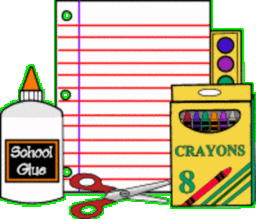 ACA Elementary 2015-2016 School Supply ListPre-KindergartenFULL size backpack (No rolling backpacks)1 plastic school box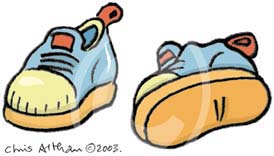 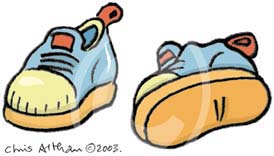 4 large glue sticks1 regular white Elmer’s glue2 boxes crayons---regular 24 count3-4 regular size pencils---not jumbo1 large box Crayola washable markers---8 count1 pair Fiskar scissors ---the others do not cut well1 pack dry erase markers4 containers regular size Play-Doh2 containers Clorox wipes3 boxes snack size baggies (100 count)3 rolls of paper towels2 boxes of tissues2 boxes of baby wipes1 liquid hand soap (Girls)1 bottle hand sanitizer (Boys)1 Red 3 prong folderEach student will need a complete  change of clothing to  be kept in the backpacks at all timesFull day students will need a cloth nap matPlease label all school supplies